Interview 1 (Airplane meals)Instruction:Write five GOOD questions about airplane meals in the table. Do this in a pair. Each student must write the questions with Present Perfect tense on his / her own paper.When you have finished, interview other students. Write down their answers.Make mini-presentations to other groups on your findings.Interview 2 (Charity/Compassion)Instruction:Write five GOOD questions about Charity/Compassion in the table. Do this in a pair. Each student must write the questions with Present Perfect tense  on his / her own paper.When you have finished, interview other students. Write down their answers.Make mini-presentations to other groups on your findings.HomeworkWatch the movie, "Pay it Forward", which is the great story of charity.Write one page summary with your opinion.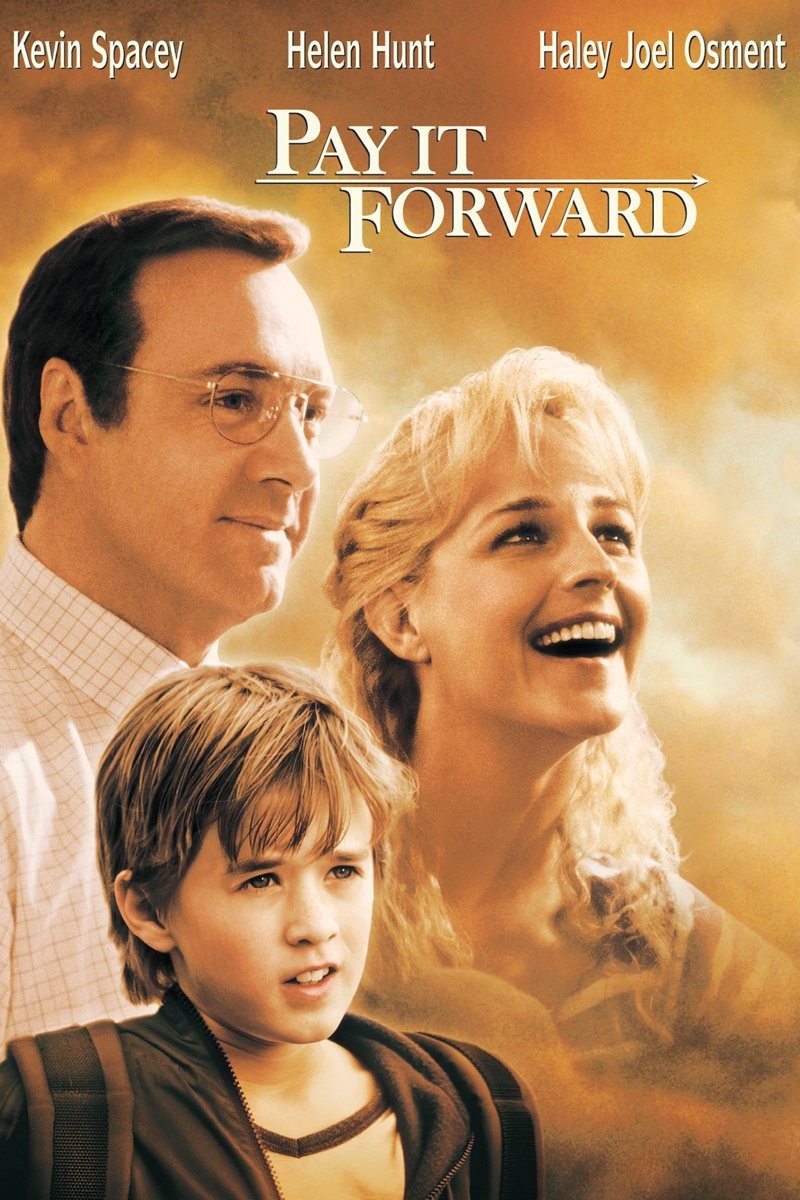 Topic: Pilot buys pizzaTopic: Pilot buys pizzaTopic: Pilot buys pizzaTopic: Pilot buys pizzaTopic: Pilot buys pizzaInstructor:Level:Age:Number of Students:Length:Y.J.(Yu Jung Shin)IntermediateAdults650Min.Materials:A Board and Markers6 copies of worksheet for the InterviewA video about " Pilot buys pizza for delayed passengers" from CNNPictures of some airline MealsA model airplaneMaterials:A Board and Markers6 copies of worksheet for the InterviewA video about " Pilot buys pizza for delayed passengers" from CNNPictures of some airline MealsA model airplaneMaterials:A Board and Markers6 copies of worksheet for the InterviewA video about " Pilot buys pizza for delayed passengers" from CNNPictures of some airline MealsA model airplaneMaterials:A Board and Markers6 copies of worksheet for the InterviewA video about " Pilot buys pizza for delayed passengers" from CNNPictures of some airline MealsA model airplaneMaterials:A Board and Markers6 copies of worksheet for the InterviewA video about " Pilot buys pizza for delayed passengers" from CNNPictures of some airline MealsA model airplaneAims: SWBAT identify present perfect tense by interviewing other students. SWBAT identify the key vocabulary by presenting the interviews.SWBAT discus about charity and compassion with partners.SWBAT explain the results of the interviews through mini-presentations.SWBAT write a summary by watching the movie "Pay it Forward." for homework.Aims: SWBAT identify present perfect tense by interviewing other students. SWBAT identify the key vocabulary by presenting the interviews.SWBAT discus about charity and compassion with partners.SWBAT explain the results of the interviews through mini-presentations.SWBAT write a summary by watching the movie "Pay it Forward." for homework.Aims: SWBAT identify present perfect tense by interviewing other students. SWBAT identify the key vocabulary by presenting the interviews.SWBAT discus about charity and compassion with partners.SWBAT explain the results of the interviews through mini-presentations.SWBAT write a summary by watching the movie "Pay it Forward." for homework.Aims: SWBAT identify present perfect tense by interviewing other students. SWBAT identify the key vocabulary by presenting the interviews.SWBAT discus about charity and compassion with partners.SWBAT explain the results of the interviews through mini-presentations.SWBAT write a summary by watching the movie "Pay it Forward." for homework.Aims: SWBAT identify present perfect tense by interviewing other students. SWBAT identify the key vocabulary by presenting the interviews.SWBAT discus about charity and compassion with partners.SWBAT explain the results of the interviews through mini-presentations.SWBAT write a summary by watching the movie "Pay it Forward." for homework.Language Skills:Listening: Watching the video; Other student's talking; Teacher's correctionReading: WorksheetSpeaking: Discuss with other students and presentationWriting: Writing other students' answer and a letter about a new recommendation to the airlineLanguage Skills:Listening: Watching the video; Other student's talking; Teacher's correctionReading: WorksheetSpeaking: Discuss with other students and presentationWriting: Writing other students' answer and a letter about a new recommendation to the airlineLanguage Skills:Listening: Watching the video; Other student's talking; Teacher's correctionReading: WorksheetSpeaking: Discuss with other students and presentationWriting: Writing other students' answer and a letter about a new recommendation to the airlineLanguage Skills:Listening: Watching the video; Other student's talking; Teacher's correctionReading: WorksheetSpeaking: Discuss with other students and presentationWriting: Writing other students' answer and a letter about a new recommendation to the airlineLanguage Skills:Listening: Watching the video; Other student's talking; Teacher's correctionReading: WorksheetSpeaking: Discuss with other students and presentationWriting: Writing other students' answer and a letter about a new recommendation to the airlineLanguage Systems:Function: Asking and giving for informationLexis: key vocabulary of special mealsDiscourse: Discussing who ever had experience with airplane mealsGrammar: The structure of Present Perfect tense Language Systems:Function: Asking and giving for informationLexis: key vocabulary of special mealsDiscourse: Discussing who ever had experience with airplane mealsGrammar: The structure of Present Perfect tense Language Systems:Function: Asking and giving for informationLexis: key vocabulary of special mealsDiscourse: Discussing who ever had experience with airplane mealsGrammar: The structure of Present Perfect tense Language Systems:Function: Asking and giving for informationLexis: key vocabulary of special mealsDiscourse: Discussing who ever had experience with airplane mealsGrammar: The structure of Present Perfect tense Language Systems:Function: Asking and giving for informationLexis: key vocabulary of special mealsDiscourse: Discussing who ever had experience with airplane mealsGrammar: The structure of Present Perfect tense Assumptions:Ss have been to other country by airplane.Ss may understand the CNN News without any help.Ss express and write their own idea in English.Assumptions:Ss have been to other country by airplane.Ss may understand the CNN News without any help.Ss express and write their own idea in English.Assumptions:Ss have been to other country by airplane.Ss may understand the CNN News without any help.Ss express and write their own idea in English.Assumptions:Ss have been to other country by airplane.Ss may understand the CNN News without any help.Ss express and write their own idea in English.Assumptions:Ss have been to other country by airplane.Ss may understand the CNN News without any help.Ss express and write their own idea in English.Anticipated Errors and Solutions:Students may not have ever been to other country by airplane->Show them some pictures of airplane mealsStudents may not have ever had a special meals from airplane->Show them some pictures and write key vocabularyStudents may not understand a video->Ask students some comprehension questions to get it. Students may not talk during the interview.->Help out to speak up and try to find what is the problem with Ss. Anticipated Errors and Solutions:Students may not have ever been to other country by airplane->Show them some pictures of airplane mealsStudents may not have ever had a special meals from airplane->Show them some pictures and write key vocabularyStudents may not understand a video->Ask students some comprehension questions to get it. Students may not talk during the interview.->Help out to speak up and try to find what is the problem with Ss. Anticipated Errors and Solutions:Students may not have ever been to other country by airplane->Show them some pictures of airplane mealsStudents may not have ever had a special meals from airplane->Show them some pictures and write key vocabularyStudents may not understand a video->Ask students some comprehension questions to get it. Students may not talk during the interview.->Help out to speak up and try to find what is the problem with Ss. Anticipated Errors and Solutions:Students may not have ever been to other country by airplane->Show them some pictures of airplane mealsStudents may not have ever had a special meals from airplane->Show them some pictures and write key vocabularyStudents may not understand a video->Ask students some comprehension questions to get it. Students may not talk during the interview.->Help out to speak up and try to find what is the problem with Ss. Anticipated Errors and Solutions:Students may not have ever been to other country by airplane->Show them some pictures of airplane mealsStudents may not have ever had a special meals from airplane->Show them some pictures and write key vocabularyStudents may not understand a video->Ask students some comprehension questions to get it. Students may not talk during the interview.->Help out to speak up and try to find what is the problem with Ss. References: Pilot buys pizza for 157 passengers (n.d.) In Breakingnewsenglish. Retrieved November 28, 2015, from http://www.breakingnewsenglish.com/1407/140712-airplane-food.htmlBest delay ever? Hungry pilot buys pizza for entire plane (Will Coldwell. July 9, 2014.) In theguardian. Retrieved November 28, 2015, from http://www.theguardian.com/travel/2014/jul/09/best-delay-ever-hungry-pilot-buys-pizza-for-entire-plane
How to get pizza to a plane full of stranded passengers (Mark Berman. July 9, 2014.). In washingtonpost. Retrieved November 28, 2015 , from http://www.washingtonpost.com/news/post-nation/wp/2014/07/09/how-to-get-pizza-to-a-plane-full-of-stranded-passengers/
Pilot buys pizza for delayed passengers (July 9, 2014.). In cnn. Retrieved November 28, 2015, from http://edition.cnn.com/2014/07/08/travel/delayed-passengers-pizza/index.html?iref=allsearchReferences: Pilot buys pizza for 157 passengers (n.d.) In Breakingnewsenglish. Retrieved November 28, 2015, from http://www.breakingnewsenglish.com/1407/140712-airplane-food.htmlBest delay ever? Hungry pilot buys pizza for entire plane (Will Coldwell. July 9, 2014.) In theguardian. Retrieved November 28, 2015, from http://www.theguardian.com/travel/2014/jul/09/best-delay-ever-hungry-pilot-buys-pizza-for-entire-plane
How to get pizza to a plane full of stranded passengers (Mark Berman. July 9, 2014.). In washingtonpost. Retrieved November 28, 2015 , from http://www.washingtonpost.com/news/post-nation/wp/2014/07/09/how-to-get-pizza-to-a-plane-full-of-stranded-passengers/
Pilot buys pizza for delayed passengers (July 9, 2014.). In cnn. Retrieved November 28, 2015, from http://edition.cnn.com/2014/07/08/travel/delayed-passengers-pizza/index.html?iref=allsearchReferences: Pilot buys pizza for 157 passengers (n.d.) In Breakingnewsenglish. Retrieved November 28, 2015, from http://www.breakingnewsenglish.com/1407/140712-airplane-food.htmlBest delay ever? Hungry pilot buys pizza for entire plane (Will Coldwell. July 9, 2014.) In theguardian. Retrieved November 28, 2015, from http://www.theguardian.com/travel/2014/jul/09/best-delay-ever-hungry-pilot-buys-pizza-for-entire-plane
How to get pizza to a plane full of stranded passengers (Mark Berman. July 9, 2014.). In washingtonpost. Retrieved November 28, 2015 , from http://www.washingtonpost.com/news/post-nation/wp/2014/07/09/how-to-get-pizza-to-a-plane-full-of-stranded-passengers/
Pilot buys pizza for delayed passengers (July 9, 2014.). In cnn. Retrieved November 28, 2015, from http://edition.cnn.com/2014/07/08/travel/delayed-passengers-pizza/index.html?iref=allsearchReferences: Pilot buys pizza for 157 passengers (n.d.) In Breakingnewsenglish. Retrieved November 28, 2015, from http://www.breakingnewsenglish.com/1407/140712-airplane-food.htmlBest delay ever? Hungry pilot buys pizza for entire plane (Will Coldwell. July 9, 2014.) In theguardian. Retrieved November 28, 2015, from http://www.theguardian.com/travel/2014/jul/09/best-delay-ever-hungry-pilot-buys-pizza-for-entire-plane
How to get pizza to a plane full of stranded passengers (Mark Berman. July 9, 2014.). In washingtonpost. Retrieved November 28, 2015 , from http://www.washingtonpost.com/news/post-nation/wp/2014/07/09/how-to-get-pizza-to-a-plane-full-of-stranded-passengers/
Pilot buys pizza for delayed passengers (July 9, 2014.). In cnn. Retrieved November 28, 2015, from http://edition.cnn.com/2014/07/08/travel/delayed-passengers-pizza/index.html?iref=allsearchReferences: Pilot buys pizza for 157 passengers (n.d.) In Breakingnewsenglish. Retrieved November 28, 2015, from http://www.breakingnewsenglish.com/1407/140712-airplane-food.htmlBest delay ever? Hungry pilot buys pizza for entire plane (Will Coldwell. July 9, 2014.) In theguardian. Retrieved November 28, 2015, from http://www.theguardian.com/travel/2014/jul/09/best-delay-ever-hungry-pilot-buys-pizza-for-entire-plane
How to get pizza to a plane full of stranded passengers (Mark Berman. July 9, 2014.). In washingtonpost. Retrieved November 28, 2015 , from http://www.washingtonpost.com/news/post-nation/wp/2014/07/09/how-to-get-pizza-to-a-plane-full-of-stranded-passengers/
Pilot buys pizza for delayed passengers (July 9, 2014.). In cnn. Retrieved November 28, 2015, from http://edition.cnn.com/2014/07/08/travel/delayed-passengers-pizza/index.html?iref=allsearchNotes: Notes: Notes: Notes: Notes: Pre-Task:Pre-Task:Pre-Task:Pre-Task:Pre-Task:Pre-Task:Pre-Task:Pre-Task:Pre-Task:Aims: -SWBAT predict a pilot's charity through CNN newsAims: -SWBAT predict a pilot's charity through CNN newsAims: -SWBAT predict a pilot's charity through CNN newsAims: -SWBAT predict a pilot's charity through CNN newsMaterials:-A board and markers-A video of CNN news about "a pilot buys pizza for 157 passengers"-A model airplane-Pictures of airplane mealsMaterials:-A board and markers-A video of CNN news about "a pilot buys pizza for 157 passengers"-A model airplane-Pictures of airplane mealsMaterials:-A board and markers-A video of CNN news about "a pilot buys pizza for 157 passengers"-A model airplane-Pictures of airplane mealsMaterials:-A board and markers-A video of CNN news about "a pilot buys pizza for 157 passengers"-A model airplane-Pictures of airplane mealsMaterials:-A board and markers-A video of CNN news about "a pilot buys pizza for 157 passengers"-A model airplane-Pictures of airplane mealsTimeSet UpStudent Student Student TeacherTeacherTeacherTeacher5Min.Whole classAnswering questionsWatching a video and Guessing the main ideaAnswering questionsAnswering questionsWatching a video and Guessing the main ideaAnswering questionsAnswering questionsWatching a video and Guessing the main ideaAnswering questionsProcedure:<Greeting>Good afternoon, Everyone.How are you today? Do you have any interesting story during the week?For me, I got a model airplane from my friend who has been to Japan last week.<Eliciting>Have you ever been to other country by plane?How was your meal when you fly?Have you ever had an experience with charity from the airline?<Instruction>Now, we will watch an interesting CNN news report about "A pilot buys pizza for 157 passengers."<Comprehension Question>Why did the pilot buy pizza for passengers?How many pizzas did he buy?What is the main idea?How do you feel about the pilot's charity as shown in the video?Procedure:<Greeting>Good afternoon, Everyone.How are you today? Do you have any interesting story during the week?For me, I got a model airplane from my friend who has been to Japan last week.<Eliciting>Have you ever been to other country by plane?How was your meal when you fly?Have you ever had an experience with charity from the airline?<Instruction>Now, we will watch an interesting CNN news report about "A pilot buys pizza for 157 passengers."<Comprehension Question>Why did the pilot buy pizza for passengers?How many pizzas did he buy?What is the main idea?How do you feel about the pilot's charity as shown in the video?Procedure:<Greeting>Good afternoon, Everyone.How are you today? Do you have any interesting story during the week?For me, I got a model airplane from my friend who has been to Japan last week.<Eliciting>Have you ever been to other country by plane?How was your meal when you fly?Have you ever had an experience with charity from the airline?<Instruction>Now, we will watch an interesting CNN news report about "A pilot buys pizza for 157 passengers."<Comprehension Question>Why did the pilot buy pizza for passengers?How many pizzas did he buy?What is the main idea?How do you feel about the pilot's charity as shown in the video?Procedure:<Greeting>Good afternoon, Everyone.How are you today? Do you have any interesting story during the week?For me, I got a model airplane from my friend who has been to Japan last week.<Eliciting>Have you ever been to other country by plane?How was your meal when you fly?Have you ever had an experience with charity from the airline?<Instruction>Now, we will watch an interesting CNN news report about "A pilot buys pizza for 157 passengers."<Comprehension Question>Why did the pilot buy pizza for passengers?How many pizzas did he buy?What is the main idea?How do you feel about the pilot's charity as shown in the video?Notes:Notes:Notes:Notes:Notes:Notes:Notes:Notes:Notes:Task Preparation:Task Preparation:Task Preparation:Task Preparation:Task Preparation:Task Preparation:Task Preparation:Task Preparation:Task Preparation:Aims: -SWBAT identify present perfect tense by interviewing other students. Aims: -SWBAT identify present perfect tense by interviewing other students. Aims: -SWBAT identify present perfect tense by interviewing other students. Aims: -SWBAT identify present perfect tense by interviewing other students. Aims: -SWBAT identify present perfect tense by interviewing other students. Aims: -SWBAT identify present perfect tense by interviewing other students. Aims: -SWBAT identify present perfect tense by interviewing other students. Materials:Materials:TimeSet UpStudent Student Student Student Student TeacherTeacher10Min.Whole classListening the teacher's words and students,  and Answering questionsListening the teacher's words and students,  and Answering questionsListening the teacher's words and students,  and Answering questionsListening the teacher's words and students,  and Answering questionsListening the teacher's words and students,  and Answering questionsProcedure:<Guiding question>Have you ever eaten a pizza when you fly?What do you eat when you fly?Have you ever heard you can order a special food?<Instruction>As you can see on the Board, There are a lot of different type of special meals for passengers who cannot eat regular in-flight meal because of Religious, Medical, and ETC reasons.<CCQs>Can you have a pizza in the airplane if you are young?Did the pilot must buy pizzas for his passengers?Alright, Let's do some Interviews about an airplane food and a charity.Procedure:<Guiding question>Have you ever eaten a pizza when you fly?What do you eat when you fly?Have you ever heard you can order a special food?<Instruction>As you can see on the Board, There are a lot of different type of special meals for passengers who cannot eat regular in-flight meal because of Religious, Medical, and ETC reasons.<CCQs>Can you have a pizza in the airplane if you are young?Did the pilot must buy pizzas for his passengers?Alright, Let's do some Interviews about an airplane food and a charity.Notes:Notes:Notes:Notes:Notes:Notes:Notes:Notes:Notes:Task Realization:Task Realization:Task Realization:Task Realization:Task Realization:Task Realization:Task Realization:Task Realization:Task Realization:Aims: -SWBAT explain the results of the interviews through mini-presentations.Aims: -SWBAT explain the results of the interviews through mini-presentations.Aims: -SWBAT explain the results of the interviews through mini-presentations.Aims: -SWBAT explain the results of the interviews through mini-presentations.Aims: -SWBAT explain the results of the interviews through mini-presentations.Aims: -SWBAT explain the results of the interviews through mini-presentations.Materials:-6 copies of worksheet for the InterviewsMaterials:-6 copies of worksheet for the InterviewsMaterials:-6 copies of worksheet for the InterviewsTimeSet UpStudent Student Student Student TeacherTeacherTeacher30min.PairsIndividuallyPairsIndividuallyPairsListening and Reading the instruction from the teacher and worksheetDiscuss with a partner and write 5 questionsAnswering the questionsMoving around the classroom to find someone ready for the interviewAsking and Answering the questions Discussing and PresentationDiscuss with a partner and write 5 questionsAnswering the questionsMoving around the classroom to ask questions and answer themDiscussing and PresentationListening and Reading the instruction from the teacher and worksheetDiscuss with a partner and write 5 questionsAnswering the questionsMoving around the classroom to find someone ready for the interviewAsking and Answering the questions Discussing and PresentationDiscuss with a partner and write 5 questionsAnswering the questionsMoving around the classroom to ask questions and answer themDiscussing and PresentationListening and Reading the instruction from the teacher and worksheetDiscuss with a partner and write 5 questionsAnswering the questionsMoving around the classroom to find someone ready for the interviewAsking and Answering the questions Discussing and PresentationDiscuss with a partner and write 5 questionsAnswering the questionsMoving around the classroom to ask questions and answer themDiscussing and PresentationListening and Reading the instruction from the teacher and worksheetDiscuss with a partner and write 5 questionsAnswering the questionsMoving around the classroom to find someone ready for the interviewAsking and Answering the questions Discussing and PresentationDiscuss with a partner and write 5 questionsAnswering the questionsMoving around the classroom to ask questions and answer themDiscussing and PresentationProcedure:(Distribute the worksheet)<Instruction 1>We are going to have 2 different interviews.One is about Airplane food which is learn from the pictures, and the other one is Charity / Compassion which is that I shown a video from what the pilot bought pizza for 157 hungry passengers.We can read the instructions on your worksheet. We will have 5min. to discuss with your partner and make 5 good questions with Present Perfect Tense.<Demonstration>For example, "Have you ever ordered special food when you fly?""Have you ever had a charity from a pilot or a flight attendant? <CCQs>-Do you work alone?-Can you make a question like, "Did you order special food when you fly?"-How long do you have to discuss and write 5 questions?<ICQs>-Are you getting so far?When you finish, you would start interviewing other person who has already finished. You will have 10 min. to finish your 4 interviews. <CCQs>How many minutes?Are you working in a pair?After you finish your interviews, you discuss with your partner to choose the best one and prepare for the presentation. Each pair will have 2min. for your presentation.<Instruction 2>Let's change your partner and start making questions with Second topic about charity / Compassion.<CCQs>Do you need the explanation about this activity?Are you working alone?Okay, Now, Start your interviews!!<CCQs>Are you sitting?Alright, Go back to your partner and Prepare for the presentation.<ICQs>Who want to go first?Let's begin your presentation. <CCQs>How many minutes do you have?Okay, Everyone did really great job today.<CCQs>Did we use past tense when you have done before?Did we talk about charity?Procedure:(Distribute the worksheet)<Instruction 1>We are going to have 2 different interviews.One is about Airplane food which is learn from the pictures, and the other one is Charity / Compassion which is that I shown a video from what the pilot bought pizza for 157 hungry passengers.We can read the instructions on your worksheet. We will have 5min. to discuss with your partner and make 5 good questions with Present Perfect Tense.<Demonstration>For example, "Have you ever ordered special food when you fly?""Have you ever had a charity from a pilot or a flight attendant? <CCQs>-Do you work alone?-Can you make a question like, "Did you order special food when you fly?"-How long do you have to discuss and write 5 questions?<ICQs>-Are you getting so far?When you finish, you would start interviewing other person who has already finished. You will have 10 min. to finish your 4 interviews. <CCQs>How many minutes?Are you working in a pair?After you finish your interviews, you discuss with your partner to choose the best one and prepare for the presentation. Each pair will have 2min. for your presentation.<Instruction 2>Let's change your partner and start making questions with Second topic about charity / Compassion.<CCQs>Do you need the explanation about this activity?Are you working alone?Okay, Now, Start your interviews!!<CCQs>Are you sitting?Alright, Go back to your partner and Prepare for the presentation.<ICQs>Who want to go first?Let's begin your presentation. <CCQs>How many minutes do you have?Okay, Everyone did really great job today.<CCQs>Did we use past tense when you have done before?Did we talk about charity?Procedure:(Distribute the worksheet)<Instruction 1>We are going to have 2 different interviews.One is about Airplane food which is learn from the pictures, and the other one is Charity / Compassion which is that I shown a video from what the pilot bought pizza for 157 hungry passengers.We can read the instructions on your worksheet. We will have 5min. to discuss with your partner and make 5 good questions with Present Perfect Tense.<Demonstration>For example, "Have you ever ordered special food when you fly?""Have you ever had a charity from a pilot or a flight attendant? <CCQs>-Do you work alone?-Can you make a question like, "Did you order special food when you fly?"-How long do you have to discuss and write 5 questions?<ICQs>-Are you getting so far?When you finish, you would start interviewing other person who has already finished. You will have 10 min. to finish your 4 interviews. <CCQs>How many minutes?Are you working in a pair?After you finish your interviews, you discuss with your partner to choose the best one and prepare for the presentation. Each pair will have 2min. for your presentation.<Instruction 2>Let's change your partner and start making questions with Second topic about charity / Compassion.<CCQs>Do you need the explanation about this activity?Are you working alone?Okay, Now, Start your interviews!!<CCQs>Are you sitting?Alright, Go back to your partner and Prepare for the presentation.<ICQs>Who want to go first?Let's begin your presentation. <CCQs>How many minutes do you have?Okay, Everyone did really great job today.<CCQs>Did we use past tense when you have done before?Did we talk about charity?Notes:Notes:Notes:Notes:Notes:Notes:Notes:Notes:Notes:Post Task:Post Task:Post Task:Post Task:Post Task:Post Task:Post Task:Post Task:Post Task:Aims:-SWBAT write a summary of the movie with their impression.-SWBAT identify Charity through the movie "Pay it Forward".Aims:-SWBAT write a summary of the movie with their impression.-SWBAT identify Charity through the movie "Pay it Forward".Aims:-SWBAT write a summary of the movie with their impression.-SWBAT identify Charity through the movie "Pay it Forward".Aims:-SWBAT write a summary of the movie with their impression.-SWBAT identify Charity through the movie "Pay it Forward".Aims:-SWBAT write a summary of the movie with their impression.-SWBAT identify Charity through the movie "Pay it Forward".Aims:-SWBAT write a summary of the movie with their impression.-SWBAT identify Charity through the movie "Pay it Forward".Aims:-SWBAT write a summary of the movie with their impression.-SWBAT identify Charity through the movie "Pay it Forward".Aims:-SWBAT write a summary of the movie with their impression.-SWBAT identify Charity through the movie "Pay it Forward".Materials:A Picture of the MovieTimeSet UpStudent TeacherTeacherTeacherTeacherTeacherTeacher5min.Whole classListening Conclude lesson:Today's homeworkWrite one page summary with your opinion in it after you watch the movie, "Pay it Forward." which is the great story of charity.You will enjoy watching it.<CCQs>Are you writing a formal essay?Do you write about food?How many page do you need to write?If you are on a diet, what should you do when you fly?How do you feel when you help others?<Fillers>Before we finish our lesson, Let's do "Building Vocabulary.""Charity"See you next Week. Have a great week.Conclude lesson:Today's homeworkWrite one page summary with your opinion in it after you watch the movie, "Pay it Forward." which is the great story of charity.You will enjoy watching it.<CCQs>Are you writing a formal essay?Do you write about food?How many page do you need to write?If you are on a diet, what should you do when you fly?How do you feel when you help others?<Fillers>Before we finish our lesson, Let's do "Building Vocabulary.""Charity"See you next Week. Have a great week.Conclude lesson:Today's homeworkWrite one page summary with your opinion in it after you watch the movie, "Pay it Forward." which is the great story of charity.You will enjoy watching it.<CCQs>Are you writing a formal essay?Do you write about food?How many page do you need to write?If you are on a diet, what should you do when you fly?How do you feel when you help others?<Fillers>Before we finish our lesson, Let's do "Building Vocabulary.""Charity"See you next Week. Have a great week.Conclude lesson:Today's homeworkWrite one page summary with your opinion in it after you watch the movie, "Pay it Forward." which is the great story of charity.You will enjoy watching it.<CCQs>Are you writing a formal essay?Do you write about food?How many page do you need to write?If you are on a diet, what should you do when you fly?How do you feel when you help others?<Fillers>Before we finish our lesson, Let's do "Building Vocabulary.""Charity"See you next Week. Have a great week.Conclude lesson:Today's homeworkWrite one page summary with your opinion in it after you watch the movie, "Pay it Forward." which is the great story of charity.You will enjoy watching it.<CCQs>Are you writing a formal essay?Do you write about food?How many page do you need to write?If you are on a diet, what should you do when you fly?How do you feel when you help others?<Fillers>Before we finish our lesson, Let's do "Building Vocabulary.""Charity"See you next Week. Have a great week.Conclude lesson:Today's homeworkWrite one page summary with your opinion in it after you watch the movie, "Pay it Forward." which is the great story of charity.You will enjoy watching it.<CCQs>Are you writing a formal essay?Do you write about food?How many page do you need to write?If you are on a diet, what should you do when you fly?How do you feel when you help others?<Fillers>Before we finish our lesson, Let's do "Building Vocabulary.""Charity"See you next Week. Have a great week.Notes:Notes:Notes:Notes:Notes:Notes:Notes:Notes:Notes:Student NameStudent NameStudent NameStudent NameQ1Q2Q3Q4Q5Student NameStudent NameStudent NameStudent NameQ1Q2Q3Q4Q5